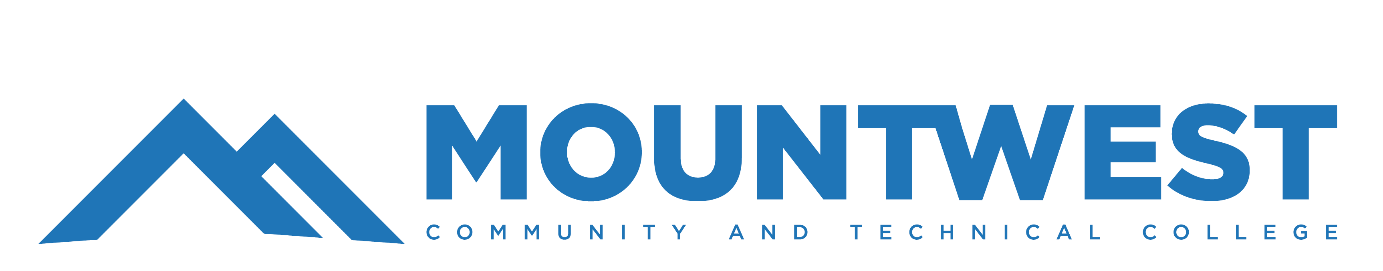                             MASSAGE THERAPY APPLICATION FOR ADMISSION                                                      Spring 2023 CohortPERSONAL INFORMATIONApplicant's Name____________________________________________________________________Address _____________________________________________________________________State ______________   Zip code _________________	 				 Phone _____________________ (Home) _________________ (Work)_____________________(Cell) MCTC ID Number_______________________________   E-mail ______________________________			Colleges/Universities Attended 	________________________________________________________				________________________________________________________Number of College Hours Completed   ______________	 Overall GPA _______________Degree(s) earned _________________________      GPA in Massage Prerequisite Courses _________PLEASE INDICATE WHICH PRE-REQUISITIE COURSES YOU HAVE COMPLETED AND WHERE THE COURSE WAS COMPLETED:AH 151 	       Medical Terminology (EDGE)                           3 hours    Currently____ Completed ____ Grade ______BIOL 257	        lntro to Anatomy & Physiology (EDGE)    3 hours   Currently____ Completed ____ Grade _____BIOL 260	        Applied Human Anatomy                              4 hours   Currently____ Completed ____ Grade _____ENL 111       Written Communication 		  3  hours   Currently____ Completed ____ Grade _____IT ____	       IT elective                                                        3 hours   Currently____ Completed ____ Grade _______COM 125 or 112      Communications	                  3 hours   Currently____ Completed ____ Grade ______MATH ____    Mathematics Elective                                 3 hours   Currently____ Completed ____ Grade ______MAS 101       Introduction to Massage Therapy               1 hour     Currently____ Completed ____ Grade ______Applicants must complete all general education and prerequisite courses with a grade of "C" or better, and must have a cumulative GPA of 2.0 or higher. ***Note: Official college transcripts must be on file in the MCTC Admissions Office for all transfer classes you would like applied.ACTIVITIES AND ACHIEVEMENTSPlease provide a list of awards, achievements and certifications you have earned including approximate dates.__________________________________________________________________________________________________________________________________________________________Please provide a list of community service activities in which you have participated including approximate dates.__________________________________________________________________________________________________________________________________________________________ADDITIONAL DOCUMENTS REQUIRED TO BE SUBMITTED WITH APPLICATIONYou must submit a short essay of between 250 and 500 words explaining why you have chosen to pursue a career in the Massage Therapy field.  You are encouraged to include your reasons for a career change, your perceptions of the responsibilities of a massage therapist and the goals you hope to achieve with this career track.NOTE - Please submit as a typed document with you name and 942# at the topSIGNIFICANT DATES FOR ADMISSION PROCESSDEADLINE FOR APPLICATION  - Completed applications and all required documents must be turned in NO LATER THAN OCTOBER 15, 2022 for consideration for enrollment into the SPRING TERM 2023 Massage Therapy Program.  Please submit all documents in a sealed envelope to the Allied Health Office in the Mountwest Main Building Room 427 or email the completed application and essay to perduem@mctc.edu.  INTERVIEWS  - Interviews will be conducted in mid-OctoberNOTIFICATION OF ACCEPTANCE  - Acceptance letters will be mailed out between October 20, 2022 and November 15, 2022.   Mary Jo Perdue, BSPh, LMT                                                                                                                                                                                                                                                      Program Coordinator                                                                                                                             MCTC Division of Allied Health                                                                                                                         304-710-3519                                                                                                                                 perduem@mctc.edu                                     (2)GUIDELINES FOR ADMISSION     The Massage Therapy Program, AAS at Mountwest Community and Technical College offers a five semester Associate of Applied Science degree in Massage Therapy (MAS).  Due to limited classroom accommodations and availability of clinical site locations, the Massage Therapy Program is a limited enrollment program.  Enrollment may vary from year to year based on classroom arrangements.  For these and other reasons, not all qualified applicants will not be guaranteed program admission.     Approximately  sixteen (16) students will be accepted into the Massage Therapy Program each year.  Acceptance into the program will be based on successful massage therapist candidate criteria, such as G.P.A. in the assigned prerequisite curriculum courses.     Those individuals who are qualified and are not accepted into the AAS in Massage Therapy Program will be place on a wait list.  Any students accepted, but who fail to register or are absent from the first week of the first semester will be declared ineligible and a wait list student shall be notified of an opening.      Students pursuing the Massage Therapy AAS degree program should apply for program admission after completion of, or during, their final semester of first year general education courses as listed on the program information sheet.     Applicants should complete all pre-requisite courses with a grade of “C” or better and should have a cumulative GPA of 2.0 or higher.   Students must maintain a “C” or better in all MAS classes to continue in subsequent semester classes.  Students not maintaining a “C” or better in MAS classes will have the option to complete the course(s) in which less than a “C” was earned during the next scheduled time the class(es) are taught.  Student must complete all courses prior to their clinical experience.     Once a student is accepted into the MAS program, students have 3 academic years to complete all program courses.Prior to clinicals, students must submit proof of the following:TB test within the last 6 monthsHepatitis B vaccination or a signed waiver refusing vaccinationSuccessfully passing of a criminal background check and drug screen     Applications for program admission for the upcoming SPRING semester should be returned to the Allied Health Administrative Office Room 427 by October 15.  Applicants will be notified of acceptance status by the last week of November.                                                                             (3)                         Please read and initial each program admission requirement below:______   	I understand that program admission/application packets must be returned to the     	             MAS Program Coordinator by Oct 15, however late admission may be authorized on a        	case by case basis.______   I understand that clinical sites are limited and students may be assigned to sites by the MAS Program Coordinator______    I understand that clinical sites may be outside of Huntington, WV and costs for           transportation are the student’s responsibility______   I understand that proof of medical insurance will be required for clinical internship______   I understand that proof of Tuberculosis testing (PPD) must be submitted prior to clinical   internship (MAS).  (The PPD test may be obtained through a family physician office or the Health Department.) ______   I understand that proof of Hepatitis B vaccination must be submitted prior to clinical internship (MAS) or a waiver form refusing vaccination must be signed.  Any cost associated with vaccination is the responsibility of the student.______   I understand that documentation of successfully passing a criminal background check and drug screen are required prior to acceptance into the clinical internship.______   I understand that students are expected to maintain a minimum grade of a “C” or better in all of the MAS course.  Any student that receives a grade of “D” or “F” in any of the MAS courses will be permitted to repeat the course one time before dismissal from the program.  All courses in a semester must be passed with a “C” or better to matriculate to the next semester coursework.  _______   I understand that proof of a complete physical must be submitted prior to clinical MAS internship.  Any costs associated with a physician visit is responsibility of the student.  ______   I have read and understand the technical standards for program admission (page 3)__________________________________________________         _______________________                                     Signature                                                                                  Date                                                                         (4)All candidates for the Massage Therapy Program will be expected to participate in all classroom activities, as well as hands-on practicums and student clinicals.  Students must be able to demonstrate a variety of skills including communication, behavioral, psychomotor, cognitive.Students who cannot demonstrate the abilities and skills outlined below must request appropriate accommodations through the MCTC Division of Students Services.  MCTC will provide reasonable accommodations for disabilities.  However, it should be noted that candidates are expected to act independently and must be able to perform skills essential for successful completion of the program as well as success in the profession.   Communication Skills – Students must be able toCommunicate effectively with instructors, clients, physicians, healthcare professionalsAssess both verbal and non-verbal communicationPerform vital modes of communication including speech, reading and writingBehavioral Skills – Students must be able to Act rationally and appropriately in all situations that may ariseCope with emotional stress and adapt to changeExhibit good decision-making abilitiesDevelop respectful relationships with instructors, classmates, co-workers, clients and other healthcare professionalsDisplay flexibility and self-motivationDisplay receptiveness to learning and the ability to apply knowledge gained in didactic portions of the course to hands-on activities Recognize the richness of diversity, including respect for individuals of different ages, genders, races, culture and socioeconomic backgroundsPsychomotor Skills – Students must be able toWalk reasonable distancesStand and/or sit for reasonable periods of timeBend and lift objects as required, including transfer of clientsUse hand-eye coordination to perform duties, including use of equipmentCognitive Skills – Students must be able toRecall and interpret informationAnalyze data to effectively solve problems encountered in the practicum settingUse information to effectively accomplish treatment planning and charting                                                                                                                                                                         (5)By signing below, I certify that all information given in this application is true and accurate to the best of my knowledge.  I have read and understand all admission packet materials, including guidelines and technical standards for program admission.  I understand that program admission packets must be submitted to the Massage Therapy Program Coordinator by October 15th to be considered for program admission.  I also understand that this application will be considered only for those MAS courses beginning the Spring   2023.______________________________________________      _______________________                                 Signature                                                                             DateOfficial M.C.T.C. Program Use only_________     Confirmation of general education and/or pre-requisite courses_________     Confirmation of GPAComments :_________________________________________________________________________________________________________________________________________________________________________________________________________________________________________                                                                        (6)